СОВЕТ МУНИЦИПАЛЬНОГО РАЙОНА«ЧИТИНСКИЙ РАЙОН»РЕШЕНИЕ  29 июня 2017 год                                                                              № 332г. Чита«Об утверждении Заключения о согласовании проекта схемы территориального планирования Российской Федерации в области энергетики»»В соответствии со статьей 12 Градостроительного кодекса Российской Федерации от 29 декабря 2004 года № 190-ФЗ, пунктом 4 Порядка согласования проекта схемы территориального планирования Российской Федерации органами местного самоуправления муниципальных образований Забайкальского края, утвержденным постановлением Правительства Забайкальского края от 09 июля 2013 года № 292, Совет муниципального района «Читинский район» решил:Утвердить Заключение о согласовании проекта схемы территориального планирования Российской Федерации в области энергетики (Приложение № 1).Опубликовать настоящее Решение в муниципальном печатном органе в районной газете «Ингода» и разместить на официальном сайте администрации муниципального района «Читинский район» в информационно-телекоммуникационной сети «Интернет».Настоящее Решение вступает в силу со дня его принятия.Глава муниципального района«Читинский район»                                                                       Н.А. СелезневПОЯСНИТЕЛЬНАЯ ЗАПИСКАк решению Совета муниципального района «Читинский район» от 29 июня 2017 года «Об утверждении заключения о согласовании проекта схемы территориального планирования Российской Федерациив области энергетики»Решение Совета муниципального района «Читинский район» разработано в соответствии со статьей 12 Градостроительного кодекса Российской Федерации от 29 декабря 2004 года № 190-ФЗ, пунктом 4 Порядка согласования проекта схемы территориального планирования Российской Федерации органами местного самоуправления муниципальных образований Забайкальского края, утвержденным постановлением Правительства Забайкальского края от 09 июля 2013 года № 292.Приложение к решению Совету муниципального района «Читинский район» от 29.06. 2017  №332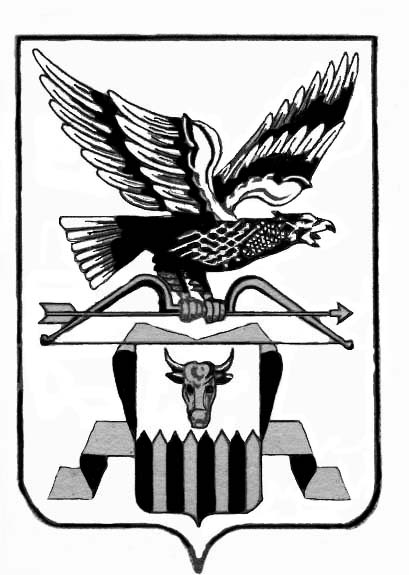 Администрацией муниципального района «Читинский район» (далее – Администрация) рассмотрены изменения, которые вносятся в схему территориального планирования Российской Федерации в области энергетики (далее – проект схемы).Проект схемы представлен на согласование в соответствии с положениями статьи 12 Градостроительного кодекса Российской Федерации (далее – Кодекс) письмом Министерства территориального развития Забайкальского края.В соответствии с Порядком  согласования проекта схемы  территориального планирования  Российской Федерации органами  местного самоуправления муниципальных образований Забайкальского края, утвержденным постановлением  Правительства  Забайкальского края от 09 июля 2013 года № 292 (далее - Порядок), Администрацией рассмотрен Проект схемы в части возможного влияния планируемых для размещения объектов энергетики на социально-экономическое развитие муниципального района «Читинский район», а также возможного негативного воздействия указанных объектов на окружающую среду на территории данного муниципального  образования.В соответствии с положениями части 5 статьи 12 Кодекса, пункта 4 Порядка, Проект схемы является согласованным.И.о. руководителя администрации                                                        С.В. ФесюкАдминистрациямуниципального района «Читинский район»Забайкальского края14 июня 2017г.                                                                           № ___________Заключениео согласовании проекта схемы территориального планированияРоссийской Федерации в области энергетики